Here are almost all details when a user makes a self-registration and a self-enrolment to a courseSelf-registration of a student-account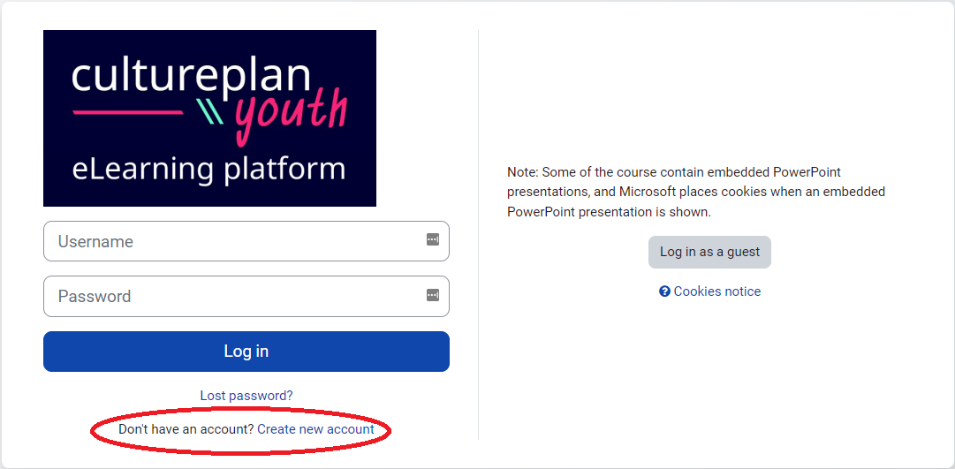 1) Create yourself an account.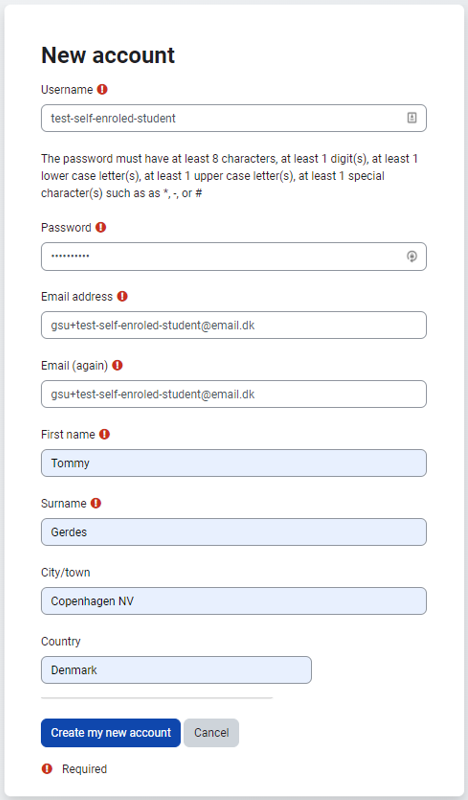 2) Fill in details.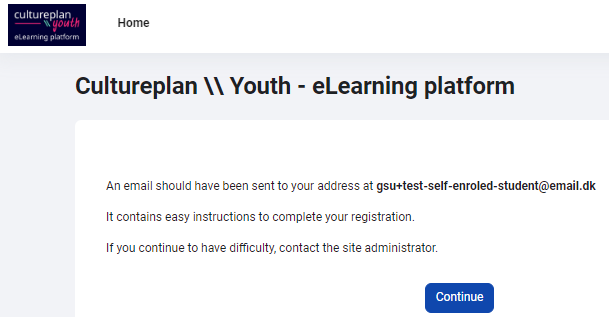 3) Confirmation of the new account.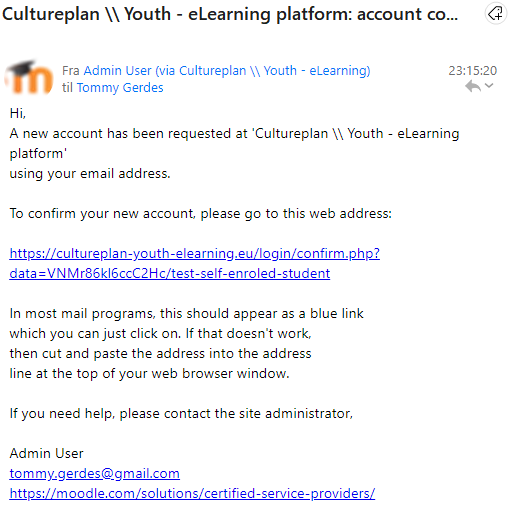 4) Hereafter you receive an email. Remember to Click at the confirmation link in the e-mail.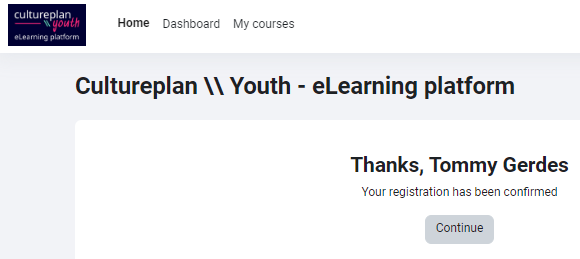 5) After having clicked at the confirmation link in the email, something like this appears.
But when you click at “My courses” you will see that there no courses are assigned to you yet. It is because you have to enrol yourself in the courses.Self-enrolment to a courseTo enrol yourself in a course, select the course from this Mini Moodle list: https://cultureplan-youth-elearning.eu/course/index.php?categoryid=3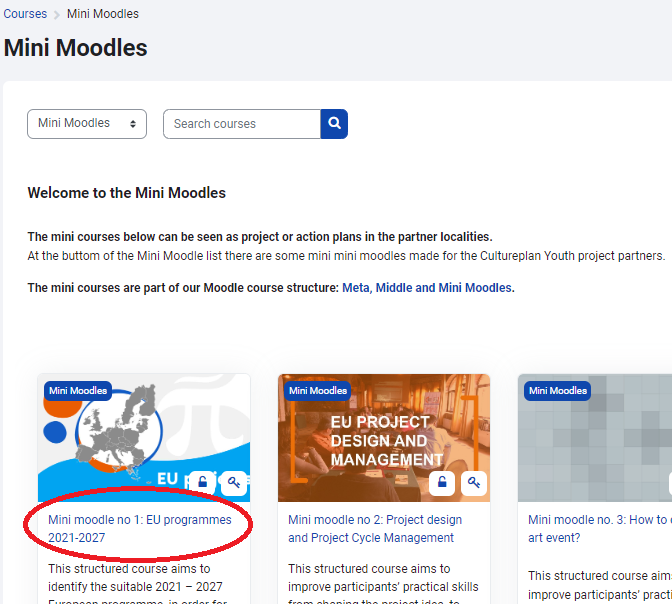 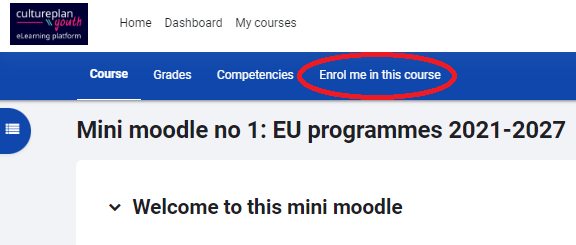 1) When you select a course, e.g. the first one, you will see a link “Enrol me in this course”.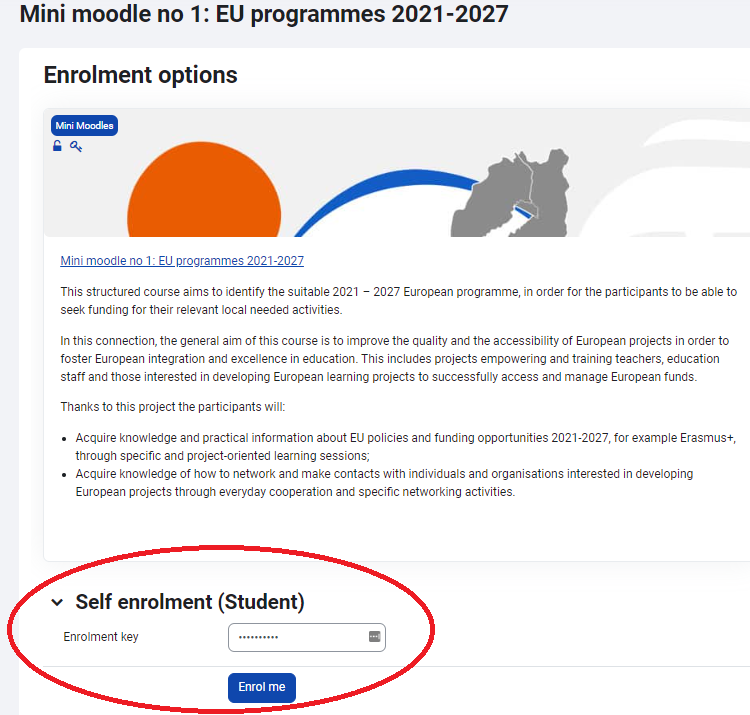 2) The “Enrolment key” is this simple one: cultmoodleGood luck with the courses.